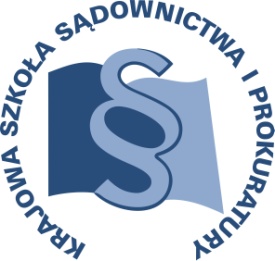 OSU-III-401-35/2016					     Lublin,  17  lutego 2016 r.C15/A/16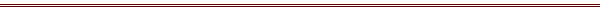 P R O G R A MSZKOLENIA DLA SĘDZIÓW I ASESORÓW SĄDOWYCH ORZEKAJĄCYCH 
W WYDZIAŁACH GOSPODARCZYCH, ASYSTENTÓW SĘDZIÓW WYKONUJĄCYCH CZYNNOŚCI W TYCH WYDZIAŁACH, PROKURATOROW 
I ASESORÓW ZAJMUJĄCYCH SIĘ SPRAWAMI Z ZAKRESU PRAWA CYWILNEGOTEMAT SZKOLENIA:„Zaskarżanie uchwał organów spółek kapitałowych oraz odpowiedzialność członków zarządu spółek z o.o.”DATA I MIEJSCE:13 maja 2016 r.			Sąd Rejonowy w Białymstokuul. Mickiewicza 103					15-950 Białystok	sala nr C011ORGANIZATOR:Krajowa Szkoła Sądownictwa i ProkuraturyOśrodek Szkolenia Ustawicznego i Współpracy MiędzynarodowejKrakowskie Przedmieście 62, 20 - 076 Lublin  tel. 81 440 87 10						fax. 81 440 87 11OSOBY ODPOWIEDZIALNE ZE STRONY ORGANIZATORA:merytorycznie:sędzia Anna Cybulskatel. 81 458 37 57 e-mail: a.cybulska@kssip.gov.plorganizacyjnie:specjalista Małgorzata Staniaktel.  81 440 87 39e-mail: m.staniak@kssip.gov.plWYKŁADOWCY:Andrzej Herbet – dr hab. nauk prawnych, prof. Katolickiego Uniwersytetu 
Lubelskiego Jana Pawła II, kierownik Katedry Prawa Handlowego KUL, radca prawny. Ekspert w Biurze Trybunału Konstytucyjnego (2002-2009), ekspert ds. legislacji w Biurze Analiz Sejmowych Kancelarii Sejmu
(od 2009 r.), autor licznych ekspertyz i opinii prawnych przygotowywanych na zlecenie instytucji finansowych, kancelarii prawnych i organów władzy publicznej; autor, współautor lub redaktor kilkudziesięciu publikacji
z zakresu prawa cywilnego, handlowego 
i konstytucyjnego, w tym tzw. Dużego komentarza
do Kodeksu spółek handlowych (S. Sołtysiński,
A. Szajkowski, A. Szumański, J. Szwaja) i Systemu Prawa Prywatnego (tomy 16 i 17A). Członek Wydziału Nauk Prawnych TN KUL; Komisji Prawniczej Oddziału Lubelskiego PAN oraz Society of European Contract Law - SECOLA; członek Rady Naukowej Ośrodka Naukowo-Szkoleniowego przy Krajowej Radzie Komorniczej.Zajęcia prowadzone będą w formie wykładu i seminarium.PROGRAM SZCZEGÓŁOWYPIĄTEK		13 maja 2016 r.09.00 – 11.15	I. Zaskarżanie uchwał organów spółek kapitałowych.Zaskarżanie uchwał zgromadzeń wspólników/ walnych zgromadzeń akcjonariuszy.Zaskarżanie uchwał zarządu/rady nadzorczej.	II. Odpowiedzialność członków zarządu na podstawie art. 299 KSH.Istota i funkcja odpowiedzialności członków zarządu spółki z.o.o na podstawie art. 299 KSH.Charakter i zasada odpowiedzialności oraz ich konsekwencje.Przesłanki odpowiedzialności.Zakres podmiotowy odpowiedzialności.Przesłanki wyłączające odpowiedzialność.Aspekty procesowe.Relacja art. 299 KSH do innych podstaw odpowiedzialności.	Prowadzący – dr hab. Andrzej Herbet, prof. KUL11.15 – 11.30	przerwa 11.30 – 13.45	Cd. seminarium Prowadzący – dr hab. Andrzej Herbet, prof. KUL13.45 – 14.00    	przerwa 14.00 – 15.30	Cd. seminarium Prowadzący – dr hab. Andrzej Herbet, prof. KULProgram szkolenia dostępny jest na Platformie Szkoleniowej KSSiP pod adresem:http://szkolenia.kssip.gov.pl/login/ oraz na stronie internetowej KSSiP pod adresem: www.kssip.gov.plZaświadczenie potwierdzające udział w szkoleniu generowane jest za pośrednictwem Platformy Szkoleniowej KSSiP. Warunkiem uzyskania zaświadczenia jest obecność na szkoleniu oraz uzupełnienie znajdującej się na Platformie Szkoleniowej anonimowej ankiety ewaluacyjnej (znajdującej się pod programem szkolenia) dostępnej w dniach 
od 14 maja 2016 r. do 13 czerwca 2016 r.Po uzupełnieniu ankiety zaświadczenie można pobrać i wydrukować z zakładki 
„moje zaświadczenia”.ZASTĘPCA DYREKTORAKrajowej Szkoły Sądownictwa i Prokuraturyds. Szkolenia Ustawicznego i WspółpracyMiędzynarodowej/-/Adam Czerwińskisędzia